Name__________________________________________________		Date_____________Goal 2 Cross Word – The Moon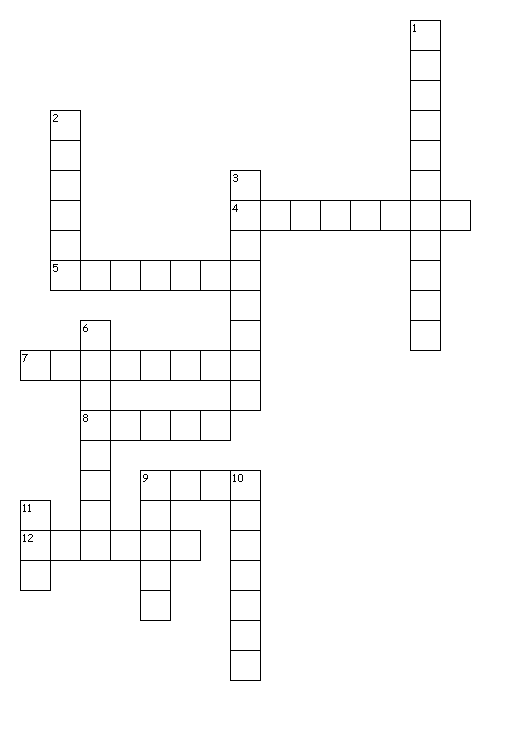 Across4. The spinning on an axis.5. When the moon is between 1st Quarter & Full it is called a waxing _____________.7. This occurs when the Moon & the Sun are on opposite sides of the Earth.8. The moon orbits around this.9. Our planet's large natural satellite.12. When the moon is between full & new, the visible part of the moon is decreasing.Down1. Rotation This is the reason we never see the dark side of the moon.2. When the moon is between new & full, the visible part of the moon is increasing.3. When the moon is between New & 1st Quarter it is called a waxing ____________.6. When there is more than one full moon in a month, the second moon is called this.9. It takes approximately 1_________ for the moon to revolve around the Earth.10. This occurs when the moon is between the sun & the Earth.11. A blue moon happens every ________ years on average.